How to Get MarriedHarris County

Couples may apply for a Marriage License at any of the ten Harris County Clerk’s offices for a State mandated processing fee of $72.00. The new Certification of Marriage Certificate [optional] is available for $25.00. A valid form of identification is required. 

Marriage Licenses and now the new ‘Certification of Marriage’ Certificates are just some of the ways that the County Clerk is known for “Recording the Major Events of Your Life.” 

Please review the Frequently Asked Questions (FAQs) to find out the answer to many of your questions.  If you cannot locate the answer among these pages, then feel free to send an e-mail to ccinfo@cco.hctx.net and they will provide you with a timely response or point you in the proper direction if they do not have the appropriate answer.  Main Office, 201 Caroline, 3rd Floor of Administration Building (713) 755-6411Baytown. .701 W. Baker Road, Baytown (281) 422-0253Chimney Rock. . 6000 Chimney Rock, Houston (713) 660-7902Clay Road. . 16715 Clay Road, Houston (281) 859-0685Clear Lake. . 16603 Buccaneer, Clear Lake (281) 486-7250Cypresswood. . 6831 Cypresswood Dr., Spring (281) 379-1057Humble. . 7900 Will Clayton Parkway, Humble (281) 540-1173N. Shepherd. .7300 North Shepherd, Houston (713) 697-5193Pasadena. .101 S. Richey, Suite D, Pasadena (713) 274-6230South Belt. .10851 Scarsdale, Houston (281) 464-0115The office hours are Monday - Friday, 8:00 a.m. - 4:30 p.m. FAQsWhat is the legal age to obtain a Marriage License?A: 18 without parental consent 16 with parental consentHow much does a Marriage License cost?A: The fee for the license is $72.00 (please call local county clerk to verify as this rate may differ amongst court houses – listed numbers below)When can we get married after we purchase the license?A: The license must be purchased at least 72 hours prior to but no more than 90 days before the date of the ceremony.How long do we have to use the Marriage License?A: The license expires at the end of the 90-day period immediately following the date that the license was issued if the marriage ceremony has not been conducted within that period.Who can marry us?A: The following people are authorized to conduct marriage ceremonies: Licensed or ordained Christian ministers, and priests; Jewish rabbis; persons who are officers of religious organizations and who are duly authorized by the organization to conduct marriage ceremonies; justices of the supreme court, judges of the court of criminal appeals, justices of the court of appeals, judges of the district, county, and probate courts, judges of the county court at law, courts of domestic relations and juvenile courts, retired justices and judges of such courts, justices of the peace, retired justices of the peace, judges of a municipal court, retired judge of a municipal court or judge or magistrate of the federal court of this state; and a retired judge or magistrate of a federal court of this state.Is this Marriage License only good in Harris County?A: The Marriage License is valid in every county in the United States.What kind of ID. do we need to get a license?A: You must have a valid id such as a driver’s license, ID card issued by DPS, valid passport, resident alien card, or other government issued identification.Will we need to bring witnesses?A: You do not need to bring witnesses to obtain the Marriage license.Where can we purchase a Marriage License?A: Main Office, 201 Caroline, 3rd Floor of Administration Building (713) 755-6411 Branch Offices Baytown. .701 W. Baker Road, Baytown (281) 422-0253Chimney Rock. . 6000 Chimney Rock, Houston (713) 660-7902Clay Road. . 16715 Clay Road, Houston (281) 859-0685Clear Lake. . 16603 Buccaneer, Clear Lake (281) 486-7250Cypresswood. . 6831 Cypresswood Dr., Spring (281) 379-1057Humble. . 7900 Will Clayton Parkway, Humble (281) 540-1173N. Shepherd. .7300 North Shepherd, Houston (713) 697-5193Pasadena. .101 S. Richey, Suite D, Pasadena (713) 274-6230South Belt. .10851 Scarsdale, Houston (281) 464-0115If my boyfriend /girlfriend is in jail, can we still get married?A: Yes, but you need to obtain an ABSENT APPLICATION form from one of our locations, take it to that person, have them fill it out and have it notarized. The instructions for this form are listed on the back of it. The form and the instructions can also be printed from the Downloadable forms page of our Web Site. Effective September 1, 2013 A person who is incarcerated may apply for a marriage license using an ABSENT APPLICATION form. HOWEVER, THEY MUST BE PRESENT FOR THE MARRIAGE CEREMONY. A PROXY CANNOT BE APPOINTED.If my boyfriend/girlfriend is in the military, do we still have to wait 72 hours?A: The 72 hour waiting period is automatically waived for military personnel. However you will need to show your military ID.Do we need to have a blood test performed?A: No blood test is required in the State of Texas anymore.
Information about WeddingsJustices of the Peace may perform marriage ceremonies. Please contact a specific Justice of the Peace to determine if that judge does perform ceremonies and if so, for information about scheduling and fees.Contact the Courts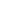 